Additional file 1Fig. S1. Results of a directed evolutionary approach from the parental strain K. marxianus 17694-DH1.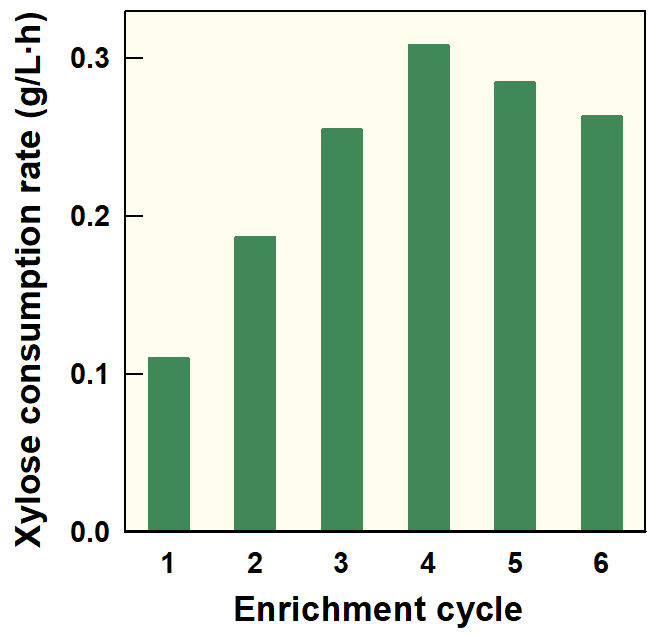 